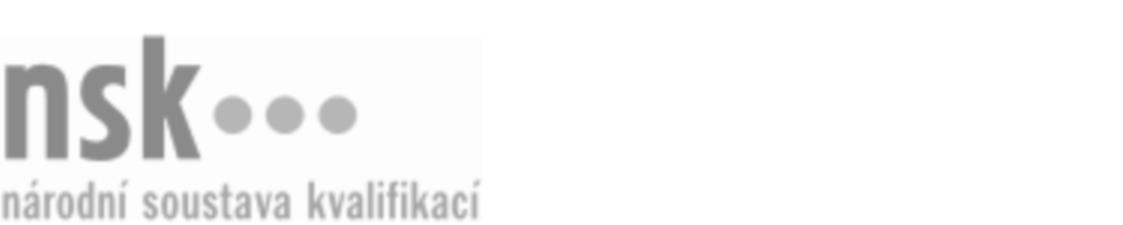 Kvalifikační standardKvalifikační standardKvalifikační standardKvalifikační standardKvalifikační standardKvalifikační standardKvalifikační standardKvalifikační standardHrázný a jezný / hrázná a jezná (kód: 36-014-H) Hrázný a jezný / hrázná a jezná (kód: 36-014-H) Hrázný a jezný / hrázná a jezná (kód: 36-014-H) Hrázný a jezný / hrázná a jezná (kód: 36-014-H) Hrázný a jezný / hrázná a jezná (kód: 36-014-H) Hrázný a jezný / hrázná a jezná (kód: 36-014-H) Hrázný a jezný / hrázná a jezná (kód: 36-014-H) Autorizující orgán:Ministerstvo zemědělstvíMinisterstvo zemědělstvíMinisterstvo zemědělstvíMinisterstvo zemědělstvíMinisterstvo zemědělstvíMinisterstvo zemědělstvíMinisterstvo zemědělstvíMinisterstvo zemědělstvíMinisterstvo zemědělstvíMinisterstvo zemědělstvíMinisterstvo zemědělstvíMinisterstvo zemědělstvíSkupina oborů:Stavebnictví, geodézie a kartografie (kód: 36)Stavebnictví, geodézie a kartografie (kód: 36)Stavebnictví, geodézie a kartografie (kód: 36)Stavebnictví, geodézie a kartografie (kód: 36)Stavebnictví, geodézie a kartografie (kód: 36)Stavebnictví, geodézie a kartografie (kód: 36)Týká se povolání:Hrázný a jeznýHrázný a jeznýHrázný a jeznýHrázný a jeznýHrázný a jeznýHrázný a jeznýHrázný a jeznýHrázný a jeznýHrázný a jeznýHrázný a jeznýHrázný a jeznýHrázný a jeznýKvalifikační úroveň NSK - EQF:333333Odborná způsobilostOdborná způsobilostOdborná způsobilostOdborná způsobilostOdborná způsobilostOdborná způsobilostOdborná způsobilostNázevNázevNázevNázevNázevÚroveňÚroveňOrientace ve vodohospodářských normách, standardech, legislativě a dokumentaciOrientace ve vodohospodářských normách, standardech, legislativě a dokumentaciOrientace ve vodohospodářských normách, standardech, legislativě a dokumentaciOrientace ve vodohospodářských normách, standardech, legislativě a dokumentaciOrientace ve vodohospodářských normách, standardech, legislativě a dokumentaci33Provoz, obsluha a údržba vodních děl dle manipulačního a provozního řáduProvoz, obsluha a údržba vodních děl dle manipulačního a provozního řáduProvoz, obsluha a údržba vodních děl dle manipulačního a provozního řáduProvoz, obsluha a údržba vodních děl dle manipulačního a provozního řáduProvoz, obsluha a údržba vodních děl dle manipulačního a provozního řádu33Kontrola množství a jakosti vody ve vodních tocích a vodních nádržíchKontrola množství a jakosti vody ve vodních tocích a vodních nádržíchKontrola množství a jakosti vody ve vodních tocích a vodních nádržíchKontrola množství a jakosti vody ve vodních tocích a vodních nádržíchKontrola množství a jakosti vody ve vodních tocích a vodních nádržích33Kontrola hospodaření v ochranných pásmech vodních zdrojůKontrola hospodaření v ochranných pásmech vodních zdrojůKontrola hospodaření v ochranných pásmech vodních zdrojůKontrola hospodaření v ochranných pásmech vodních zdrojůKontrola hospodaření v ochranných pásmech vodních zdrojů33Kontrola stavu břehových opevnění, břehových porostů, průtočnosti koryt a kontrola nakládání s vodamiKontrola stavu břehových opevnění, břehových porostů, průtočnosti koryt a kontrola nakládání s vodamiKontrola stavu břehových opevnění, břehových porostů, průtočnosti koryt a kontrola nakládání s vodamiKontrola stavu břehových opevnění, břehových porostů, průtočnosti koryt a kontrola nakládání s vodamiKontrola stavu břehových opevnění, břehových porostů, průtočnosti koryt a kontrola nakládání s vodami33Měření hydrologických a meteorologických hodnot a evidence takto získaných údajůMěření hydrologických a meteorologických hodnot a evidence takto získaných údajůMěření hydrologických a meteorologických hodnot a evidence takto získaných údajůMěření hydrologických a meteorologických hodnot a evidence takto získaných údajůMěření hydrologických a meteorologických hodnot a evidence takto získaných údajů33Měření a pozorování dle programu technicko-bezpečnostního dohleduMěření a pozorování dle programu technicko-bezpečnostního dohleduMěření a pozorování dle programu technicko-bezpečnostního dohleduMěření a pozorování dle programu technicko-bezpečnostního dohleduMěření a pozorování dle programu technicko-bezpečnostního dohledu33Vedení dokumentace provozu a údržby vodních děl a vodohospodářských zařízeníVedení dokumentace provozu a údržby vodních děl a vodohospodářských zařízeníVedení dokumentace provozu a údržby vodních děl a vodohospodářských zařízeníVedení dokumentace provozu a údržby vodních děl a vodohospodářských zařízeníVedení dokumentace provozu a údržby vodních děl a vodohospodářských zařízení33Zajištění čištění koryt a vodohospodářských zařízeníZajištění čištění koryt a vodohospodářských zařízeníZajištění čištění koryt a vodohospodářských zařízeníZajištění čištění koryt a vodohospodářských zařízeníZajištění čištění koryt a vodohospodářských zařízení33Řízení a obsluha drobné mechanizaceŘízení a obsluha drobné mechanizaceŘízení a obsluha drobné mechanizaceŘízení a obsluha drobné mechanizaceŘízení a obsluha drobné mechanizace33Opravy a údržba technologických zařízení přehradních, plavebních a jezových soustavOpravy a údržba technologických zařízení přehradních, plavebních a jezových soustavOpravy a údržba technologických zařízení přehradních, plavebních a jezových soustavOpravy a údržba technologických zařízení přehradních, plavebních a jezových soustavOpravy a údržba technologických zařízení přehradních, plavebních a jezových soustav33Orientace v obsluze malých vodních elektrárenOrientace v obsluze malých vodních elektrárenOrientace v obsluze malých vodních elektrárenOrientace v obsluze malých vodních elektrárenOrientace v obsluze malých vodních elektráren33Prevence před povodněmiPrevence před povodněmiPrevence před povodněmiPrevence před povodněmiPrevence před povodněmi33Prevence před suchem a opatření v době suchaPrevence před suchem a opatření v době suchaPrevence před suchem a opatření v době suchaPrevence před suchem a opatření v době suchaPrevence před suchem a opatření v době sucha33Zjišťování a oznamování přestupků v oblasti vodního hospodářstvíZjišťování a oznamování přestupků v oblasti vodního hospodářstvíZjišťování a oznamování přestupků v oblasti vodního hospodářstvíZjišťování a oznamování přestupků v oblasti vodního hospodářstvíZjišťování a oznamování přestupků v oblasti vodního hospodářství33Využívání veřejně přístupných informačních systémů pro vodní hospodářstvíVyužívání veřejně přístupných informačních systémů pro vodní hospodářstvíVyužívání veřejně přístupných informačních systémů pro vodní hospodářstvíVyužívání veřejně přístupných informačních systémů pro vodní hospodářstvíVyužívání veřejně přístupných informačních systémů pro vodní hospodářství33Operativní řešení problémů při vzniku poruch, havárií, povodní a dalších mimořádných událostí na vodních dílech a vodních tocíchOperativní řešení problémů při vzniku poruch, havárií, povodní a dalších mimořádných událostí na vodních dílech a vodních tocíchOperativní řešení problémů při vzniku poruch, havárií, povodní a dalších mimořádných událostí na vodních dílech a vodních tocíchOperativní řešení problémů při vzniku poruch, havárií, povodní a dalších mimořádných událostí na vodních dílech a vodních tocíchOperativní řešení problémů při vzniku poruch, havárií, povodní a dalších mimořádných událostí na vodních dílech a vodních tocích44Hrázný a jezný / hrázná a jezná,  29.03.2024 0:18:30Hrázný a jezný / hrázná a jezná,  29.03.2024 0:18:30Hrázný a jezný / hrázná a jezná,  29.03.2024 0:18:30Hrázný a jezný / hrázná a jezná,  29.03.2024 0:18:30Strana 1 z 2Strana 1 z 2Kvalifikační standardKvalifikační standardKvalifikační standardKvalifikační standardKvalifikační standardKvalifikační standardKvalifikační standardKvalifikační standardPlatnost standarduPlatnost standarduPlatnost standarduPlatnost standarduPlatnost standarduPlatnost standarduPlatnost standarduStandard je platný od: 21.10.2022Standard je platný od: 21.10.2022Standard je platný od: 21.10.2022Standard je platný od: 21.10.2022Standard je platný od: 21.10.2022Standard je platný od: 21.10.2022Standard je platný od: 21.10.2022Hrázný a jezný / hrázná a jezná,  29.03.2024 0:18:30Hrázný a jezný / hrázná a jezná,  29.03.2024 0:18:30Hrázný a jezný / hrázná a jezná,  29.03.2024 0:18:30Hrázný a jezný / hrázná a jezná,  29.03.2024 0:18:30Strana 2 z 2Strana 2 z 2